Predmet nabave:
Nabava softvera za automatizaciju procesa u grafičkoj pripremiEv. broj nabave: 2020-2TEHNIČKE SPECIFIKACIJE	Za gospodarski subjekt:	__________________________	ovlaštena osoba gospodarskog subjekta	__________________________	potpis	Datum: ___.___.2020.Red. br.Opis i tehničke specifikacije i funkcionalnosti predmeta nabavePONUĐENO (DA/NE)A.TEHNIČKI ZAHTJEVI RADNOG TIJEKA I AUTOMATIZACIJE  PROCESA U GRAFIČKOJ PRIPREMITEHNIČKI ZAHTJEVI RADNOG TIJEKA I AUTOMATIZACIJE  PROCESA U GRAFIČKOJ PRIPREMI1.Ponuđeno rješenje mora podržavati PDF workflow iz arhitekture bazirane na  bazi podataka koja služi kao centar izmjene informacija između višestrukih workflow servera, omogućujući im da dijele svoje resurse, a istovremeno se prikazuju korisniku kao jedan jedinstveni workflow.2.Ponuđeno rješenje mora podizati nivo automatizacije na puno viši nivo gdje sustav automatski prati procese koje su do sada operateri morali raditi ručno, ona omogućuje da pojedine situacije koje nastanu u sustavu automatski aktiviraju daljnju obradu posla; npr. pristizanje zadnje stranice u arku aktivira slanje tog arka na probni otisak ili tiskovnu formu3.Ponuđeno rješenje mora omogućiti automatsko praćenje i evidenciju kretanja dokumenata kroz sustav, pri čemu je ta evidencija dostupna svakom od korisnika prilikom kreiranja dokumenta.4.Ponuđeno rješenje treba omogućiti komponentu za implementaciju i parametrizaciju sustava koje bi osoblje Naručitelja bez programiranja i drugih posebnih informatičkih znanja koristilo za održavanje i proširenje (unošenje novih objekata) sustava 5.Ponuđeno rješenje na strani klijenta mora podržavati rad na Windows operacijskim sustavima (koji Naručitelj trenutno koristi u radu) 6.Serverske komponente ponuđenog rješenja moraju se izvršavati na Windows baziranom operacijskom sustavu (koji Naručitelj trenutno koristi u radu)7.Ponuđeno rješenje mora podržavati rad JDF standarda i mora imati minimalno 5 istovremenih korisničkih licenci.8. Ponuđeno rješenje služi za otvaranje novih poslova, slanje file-ova na obradu, upravljanje tiskovnim formama, separacijama, tiskovnim pločama kroz jedinstveno, intuitivno korisničko sučelje. Na ovaj način ubrzava se proces, smanjuje mogućnost greške, rasterećuje operatera i unificira nomenklatura otvorenih poslova čime se smanjuje mogućnost grešaka nastalih uslijed loše komunikacije među smjenama.9.Korištenjem ponuđenog workflow-a, operater niti u jednom koraku obrade nema izravno dodira sa podatkovnim prostorom10.Ponuđeno rješenje mora podržavati izradu proba i njihovo davanje na uvid naručiocima posla.11.Ponuđeni workflowmora biti u kompatibilansa online alatima koji omogućuju uvid korisnika u trenutni status njegova posla, slanje stranica i materijala na obradu, odobravanje istih, download PDF ili VPS datoteka na njegovo računalo za potrebe ispisa kod njega, na njegovu printeru i sve to putem interneta i bez intervencije operatera. 12.Ponuđeno rješenje mora podržavati  zahtjeve, odobrenja i sve evidentirati u bazi podataka iz koje je lako vidljivo tko je i kada poslao neki dokument na obradu, odobrio neku stranicu, zatražio neku korekciju.13.Ponuđeni workflow mora  omogućiti  operateru da cijelo vrijeme pripreme određenog posla ima u tom poslu definirane SVE moguće kombinacije montaža u kojima bi se taj posao mogao tiskati i to bez njegova posebnog angažmana. 14.Ponuđeni workflow mora omogućiti da operater odabire željene kombinacije montaža i pušta ploče za nju, istovremeno zadržavajući u pripremi i sve ostale varijante za slučaj intervencije tijekom tiska kada, ako ustreba, može pustiti ploče za neku drugu varijantu sa doslovce par klikova mišem, bez potrebe za otvaranjem alata za elektronsku montažu15.Ponuđeni workflow mora podržavati provjere internog funkcioniranja provjeravanja ispravnosti ulaznih datoteka16.Ponuđeno rješenje mora podržavati VPS-virtualproofingsystem- funkcionalnost koja omogućuje pregledavanje posla bilo na nivou stranice bilo na nivou impozicije u  rasterskom obliku gdje su vidljive rasterske točke identičnom onima na ploči.17.Ponuđeno rješenje mora podržavati “Page independent” impozicija- funkcionalnost koja omogućuje impoziciju putem AdobeJT(jobticket) ili  JDFfileova nakon kojeg iz softveraza impoziciju nije potrebna manipulacija sa velikim i teškim fileovima već je izlazni dokument JDF ili Adobe JT.18.Ponuđeno rješenje mora podržavati funkcionalnost 1 BittTiff izlaz- funkcionalnost koja omogućuje izlaz u 1Bitt Tiff file, umjesto direktno na CTP, za osvjetljavanje na drugim uređajima/ lokacijama CTP/CTF/ printer (uz dodatni softver) ili čak arhiviranje za potrebe reprinta.19.Ponuđeno rješenje mora podržavati  funkcionalnost koja sprečava pojavu nestabilnih rasterskih točaka (premalih). Određuje minimalnu veličinu rasterske točkice, za postotke rastera koji bi logikom AM screeninga zahtijevali manju rastersku točkicu. Pri takvim postocima rastera, točkica se ne smanjuje nego se smanjuje njihov broj.20.Ponuđeno rješenje mora podržavati funkcionalnost za povećanje stabilnosti malih rasterskih točaka metodom "gradnje mostova" tj. pojačanjem baze male rasterske točkice.21. Ponuđeno rješenje mora podržavati "hrapavljenje" polja sa 100% rastera s ciljem boljeg otiska punih tonova te sprječavanja prelijevanja boje (prirasta) preko rubova ovakvih polja. Izgrađuje "mlakice" koje onda akumuliraju višak boje umjesto da se ona preljeva preko rubova.22.Ponuđeno rješenje mora podržavati aplikacije za smanjenje "rastezanja" ploče prilikom montiranja na cilindar. Omogućava da bilo koji faktor skaliranja može biti primijenjen na 1 bit-ni raster, bez utjecaja na vrijednosti srednjih tonova za izradu ploča. To znači da nema dodatnih troškova prilikom promjene debljine ploče, ustvari nema potrebe za izradom nove datoteke, već se sve korekcije u pogledu skaliranja mogu napraviti u 1 bit-noj datoteci.23.Ponuđeno rješenje mora podržavati aplikaciju za mogućnost izrade različitih rastera unutar istog file-a24.Ponuđeno rješenje mora podržavati aplikaciju za uvid u status otvorenih poslovaB.KORISNIČKO SUČELJE SA SURADNJU SA KORISNICIMAKORISNIČKO SUČELJE SA SURADNJU SA KORISNICIMA1.Ponuđeno rješenje mora biti izrađeno na korisničkoj strani u formiweb klijentau pretpristupnom okruženju koji omogućuje tiskarama, konverterima i njihovim kupcima da rade s poslovima tiska putem Interneta2.Klijentska web aplikacija mora raditi u okruženju komercijalnih web preglednika (browser-a) i koja je instalirana na adekvatnom hardverskom rješenju3.Korisničko sučelje treba biti jednostavno i intuitivno za korištenje i omogućiti lako kreiranje objekata sustava (prostih i složenih dokumenata, alarma, metoda, procedura, isl.) 4.Korisniku sustava treba biti moguće pristupiti svim funkcionalnostima aplikacije putem izbornika, bez utipkavanja naredbi. 5.Korisniku sustava treba biti moguće prilagodba sustava6.Korisniku treba biti moguće pristupiti aplikaciji putem odgovarajuće lozinke (username&password) kao i izravna mogućnost promjene lozinke. 7.Ponuđeno rješenje treba omogućiti definiranje neograničenog broja tipova dokumenata i složenih tipova dokumenata kroz samu aplikaciju, od strane osobe sa dodijeljenim administratorskim ovlastima. 8.Ponuđeno rješenje treba omogućiti pridruživanje jednog ili više formata zapisa za sve vrste dokumenata 9.Ponuđeno rješenje treba omogućiti definiranje jednog ili više predložaka (template) za svaku vrstu dokumenta. 10.Ponuđeno rješenje mora da imati mogućnost kreiranja dopuna uz dokument (poput secure linka a u mail klijentu). 11.Ponuđeno rješenje treba podržavati prilagodljivo određivanje vremena isteka sesije, koje primorava korisnika da se ponovo prijavi u sustav nakon vremena neaktivnosti.12.Ponuđeno rješenjekoje ima funkcionalnost kreiranje poslova, razmjenu dokumenata (upoad/download), praćenje statusa poslova, komunikaciju između svih u lancu (dizajner-grafički studio-tiskara-klijent) i finalnu kontrolu i odobrenje.13.Ponuđeno rješenje mora imati svojstva pune integracija saweb portalom, koji omogućuje korisnicima usluga tvrtke, pristup njihovim poslovima putem interneta ili intraneta koristeći najobičniji web browser.14.Ponuđeno rješenje mora najmanje 5 istovremenih korisničkih licenciC.ALAT ZA IZRADU AUTOMATSKE ELEKTRONSKE IMPOZICIJE ZA AMBALAŽUALAT ZA IZRADU AUTOMATSKE ELEKTRONSKE IMPOZICIJE ZA AMBALAŽU1.Ponuđeno rješenje treba omogućiti skalabilnu implementaciju, odnosno omogućiti implementaciju na nivou jednog odjeljenja, a zatim dalje širenje sustava na ostale dijelove organizacije povezane sa grafičkom pripremom.(prodaja, tehnolozi, tiskara, konstrukcija….)2.Ponuđeno rješenje mora podržavati funkcionalnost Step-and-Repeat rješenje koje dramatično povećava proizvodnju uz istovremeno smanjenje troškova.3.Ponuđeno rješenje podržava i optimizira izgled različitih poslova u abmalažnoj industriji,  na istom tiskovnom arku, na temelju boja kako bi postigao optimalne performanse ispisa4.Ponuđeno rješenje podržava sve aplikacije za tiskanje na kalupe; u obliku kruga, u obliku valjka ili ne-pravokutnika.5.Ponuđeno rješenje podržava učinkovitu postavku ponovljenih poslova s ponovnim upotrebljivim, automatskim šablonama za ponavljanje i CAD datotekama iz 1-up štance6.Ponuđeno rješenje osigurava da jedan proizvod podržava sve tehnologije tiska na pakiranja: offset, flexo, digitalni i gravurni tisak.7.Ponuđeno rješenje podržava Uvoz i  preglede CF2, DXF i DDES iz ArdenImpact, EskoArtiosCAD ili bilo koje druge CAD aplikacije i  Izlazne formate PDF, JDF, PJTF formati datoteka8.Ponuđeno rješenje podržava biblioteke unaprijed definiranih templateova koji mogu sadržavati oznake posla, datoteke štanci i dizajn uradaka kako bi se ponavljanje ili slično stvaranje posla učinilo besprijekornim za buduće produkcijske poslove u grafičkoj pripremi i tisku.D.OPĆE FUNKCIONALNOSTI OPĆE FUNKCIONALNOSTI 1.Ponuđeno rješenje treba imati ugrađenu funkciju pregledavanja preko web preglednika i omogućava rad na adekvatnom hardverskom rješenju2.Ponuđeno rješenje mora omogućiti praćenje dokumenata prema verzijama dokumenata u usporedba sadržaja.3.Sustav treba omogućiti automatski pristup najnovijoj verziji, ali i prikazivanje ostalih verzija, na eksplicitni zahtjev korisnika4.Definiranje grupa korisnika kako bi se jednostavno implementirala izmjena u poslovnim funkcijama koje obavljaju (npr. prebacivanjem iz jedne u drugu grupu, a ne izmjenom svih dodijeljenih ovlasti)5.Ponuđeno rješenje treba imati mogućnost zapisivanja svih operacija nad dokumentima (report)6.Omogućiti vraćanje procesa na prethodni korak (zbog ispravljanja grešaka koje mogu nastati u radu)E.RAZMJENA DOKUMENATA U SUSTAVU RAZMJENA DOKUMENATA U SUSTAVU 1.Ponuđeno rješenje treba imati mogućnost definiranja automatskih procedura tijeka (workflow) na nivou vrste (klase) dokumenta 2.Ponuđeno rješenje treba imati mogućnost definiranja alternativnih putanja kretanja dokumenata 3.Ponuđeno rješenje treba imati mogućnost definiranja cikličkih putanja kretanja dokumenata.4.Ponuđeno rješenje treba imati mogućnost definiranja statusa dokumenta za vrijeme životnog ciklusa dokumenta opisanog poslovnim procesom5.Ponuđeno rješenje treba imati mogućnost slanja dokumenata korisniku, grupi korisnika, na više adresa ili automatsko (unaprijed određeno) slanje6.Ponuđeno rješenje treba omogućiti prijem i slanje dokumenata putem elektroničke pošte 7.Ponuđeno rješenje treba treba omogućiti korisniku uvid u svu poslanu dokumentaciju u odgovarajućem razdoblju8.Ponuđeno rješenje treba sadržavati gotove mehanizme integracije sa sustavima elektroničke pošte, koji omogućavaju automatsko slanje elektroničke pošte tijekom procesa 9.Ponuđeno rješenje treba omogućiti paralelno odobravanje dokumenata10.Ponuđeno rješenje treba omogućiti kombinaciju paralelnog i serijskog odobravanja dokumenata11.Ponuđeno rješenje treba omogućiti automatsko grananje procesa (rutiranje zadataka), u zavisnosti od uvjeta procesa (atribut dokumenta ili predmeta, procesna promjenjiva i sl.) 12.Ponuđeno rješenje treba omogućiti postavljanje roka za fazu procesa. Po isteku roka, moguće je:automatski završiti fazuobavijestiti porukom zadane primateljeneku drugu, prilagođenu aktivnost 13.Ponuđeno rješenje treba imati funkcionalnost prepuštanja zadatka zamjeniku, ukoliko je glavni izvršitelj odsutan.14.Sustav mora treba omogućiti alarme (vizualno upozorenje u aplikaciji) odgovornima za predmet o trenutnom statusu procesa, eventualnim kašnjenjima, odnosno nasilnim prekidima tijeka izvršavanja procesa F.TIMSKA SURADNJA TIMSKA SURADNJA 1.Upravljanje tijekom obrade dokumenata, koji podrazumijeva njihovo prihvaćanje (prosljeđivanje), odnosno odbijanje (vraćanje) od strane nadležnih korisnika, u potrebnom broju koraka 2.Evidentiranje izvršenih koraka u okviru tijeka obrade, zajedno sa relevantnim korisnicima - lista potpisa3.Mogućnost nadzora nad procesima. Određene osobe sa ovlaštenjima nadzora mogu pratiti faze procesa u kojima se nalaze dokumenti.4.Mogućnost dodavanja više komentara na dokument (komentar mora sadržavati slijedeće informacije: tekst, autor, datum stvaranja)5.Mogućnost ispisa komentara, potpisnog lista i pratećeg lista zajedno sa dokumentomG.PRETRAGAPRETRAGA1.Pretraga s mogućnošću uvjetovanja  po svim meta-atributima definiranima na dokumentu:datumska i numerička polja: veće, manje, između, jednakotekstualna polja: sadrži, počinje sa, jednako2.Pretraga s mogućnošću uvjetovanja  po podacima tablica definiranim na dokumentuH.SIGURNOST PODATAKASIGURNOST PODATAKA1.Ponuđeno rješenje treba imati implementiran sustav za definiranje dozvola za određenu vrstu (klasu) dokumenta i pojedinačnog korisnika ili grupu. Sustavom dozvola treba se omogućiti definiranje točnog skupa i načina korištenja funkcionalnosti koje sustav omogućava. I.KLASIFIKACIJA-KATEGORIZACIJA,OZNAČAVANJE I PRETRAŽIVANJE DOKUMENATA KLASIFIKACIJA-KATEGORIZACIJA,OZNAČAVANJE I PRETRAŽIVANJE DOKUMENATA 1.Omogućiti pretraživanje dokumenata po atributima dokumenata, tipovima, atributima tipova dokumenata J.OBAVJEŠTAVANJE I IZVJEŠTAVANJE IZ SUSTAVA OBAVJEŠTAVANJE I IZVJEŠTAVANJE IZ SUSTAVA 1.Ponuđeno rješenje treba omogućiti praćenje povijesti pristupa dokumentima, bez obzira da li su im korisnici pristupali iz samog sustava za upravljanje dokumentima, ili iz neke od vanjskih, integriranih, aplikacija 2.Ponuđeno rješenje treba omogućiti funkcionalnost obavještavanja korisnika o brojnom stanju pristiglih, poslanih i dokumenata s kojima trenutno radi3.Ponuđeno rješenje treba omogućiti sustav upozoravanja kojim se obavještava korisnik o radnjama koje su se desile nad dokumentom.K.INTEGRACIJA SA DRUGIM INFORMACIONIM SUSTAVIMA INTEGRACIJA SA DRUGIM INFORMACIONIM SUSTAVIMA 1.Ponuđeno rješenje treba imati mogućnost korištenja eksternih izvora podataka, kao što su druge baze podataka i sl. 2.Ponuđeno rješenje treba imati dokumentiran, otvoren i potpuno funkcionalan API koji omogućuje razvoj integracijskih programskih modula sa različitim postojećim ili novim informacijskim ili preko JDF veze.3.Ponuđeno rješenje mora imati mogućnost integracije sa MIS /ERP sustavima preko JDF veze.4.Elektroničke forme – mogućnost dizajniranja vlastitih predložaka za korisnike5.Mobilna aplikacija – aplikacija mora omogućiti pristup workflow sustavu iz mobilnih uređaja (pametni telefoni, tablica). Mobilna verzija mora omogućiti sve funkcije (traženje dokumenata, autorizaciju, prosljeđivanje, upisivanje atributa i komentara…)15.Mobilni potpis – mobilna aplikacija mora omogućiti da se dokumenti potpisuju sa strane osoba, koje nisu korisnici na pametnim uređajima na terenu (na primjer: otpremnice, zapisnici, radni nalozi …)16.Remote mobilni potpis – korisnik koristi sustav na klasičnom kompjuteru gdje pokrene postupak potpisivanja, a osoba koja nije korisnik sustava potpisuje se na mobilnom uređaju (pametni telefon). M.IMPLEMENTACIJSKI ZAHTJEVIIMPLEMENTACIJSKI ZAHTJEVI1.Sustav mora podržavati online podršku a po potrebi on siteProizvođač softvera za automatizaciju procesa u grafičkoj pripremi:Naziv softvera za automatizaciju procesa u grafičkoj pripremi: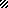 